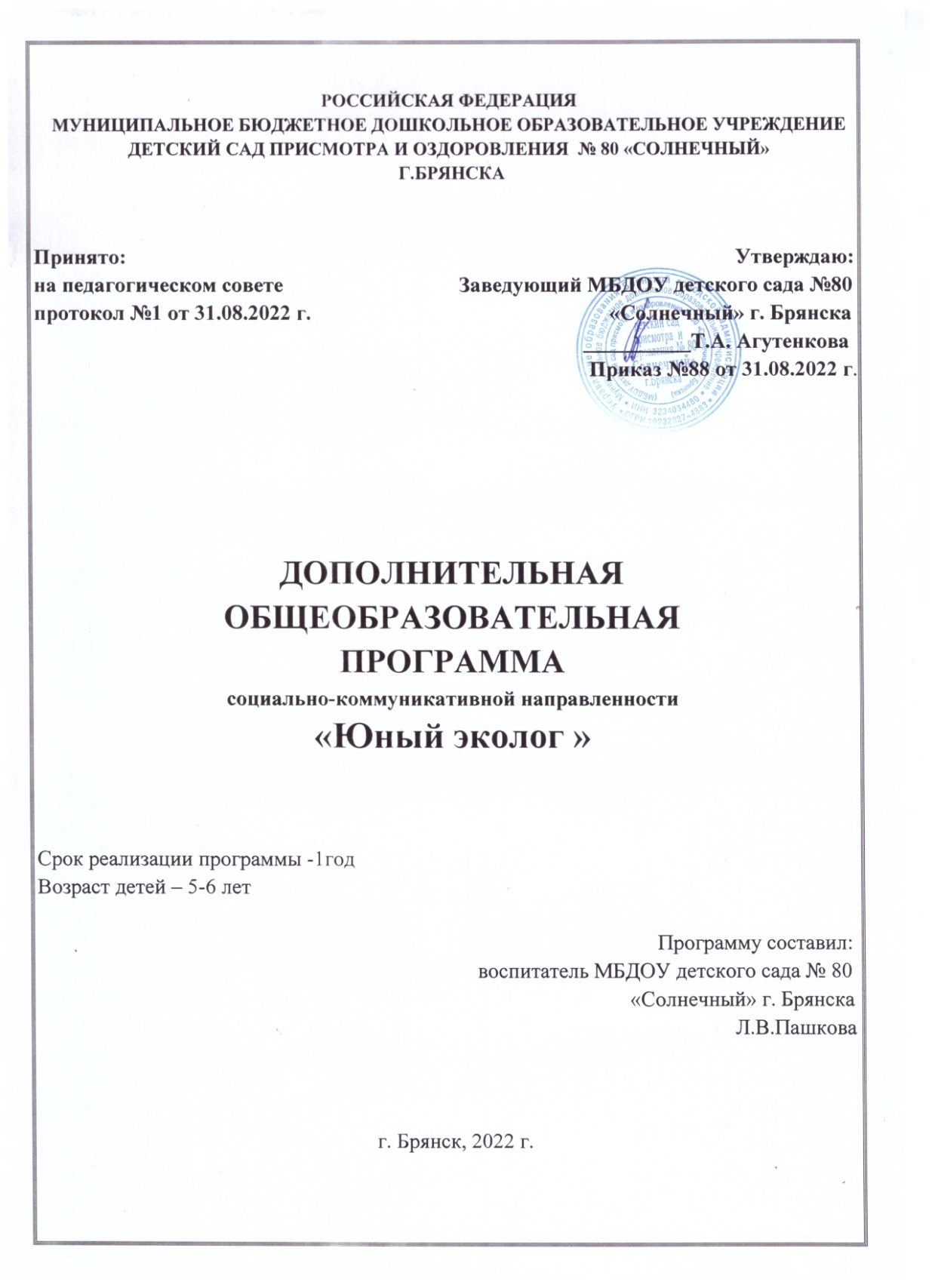 СОДЕРЖАНИЕ 1.Титульный лист 2. Комплекс основных характеристик дополнительной общеобразовательной    программы……………….................................................................................................22.1 Пояснительная записка (общая характеристика программы)……………………………………………………………………………….32.2 Цель и задачи программы…………………………………………..……………….62.3 Содержание программы (тематический план)…………………………….………92.4 Планируемые результаты…………………………………………….……………103. Комплекс организационно-педагогических  условий……………………………..113.1Перспективный план……………………………………………………………….. 113.2. Календарно-учебный график……………………………………………………..  193.3. Условия реализации……………………………………………….……………….203.4.Методическое обеспечение……………………………………………………..…. 214.Список литературы (для педагога , детей)………………………………………..…235. Приложение (взаимодействие с родителями)……………………………………...25 2. Комплекс основных характеристик Программы2.1. Пояснительная записка Дополнительная общеобразовательная общеразвивающая программа социально-педагогической направленности по экологическому воспитанию детей дошкольного возраста «Юные экологи» (далее - Программа) составлена:1. В соответствии с Федеральным Законом от 29.12.2012 № 273-ФЗ «Об образовании в Российской Федерации»;2.Примерными требованиями к программам дополнительного образования детей (письмо Министерства образования и науки Российской Федерации (Минобрнауки России) от 11.12.2006г. №06-1844);3. Порядком организации и осуществления образовательной деятельности по дополнительным общеобразовательным программам (приказ Минпросвещения России от 09.11.2018г. №196. В данной программе закладывается фундамент конкретных представлений и знаний о природе. Природное окружение представляет большие возможности для разнообразной деятельности детей, для формирования экологической культуры, что влияет на развитие их нравственных, патриотических чувств и интеллектуальных способностей. Дошкольное детство – начальный этап формирования личности человека, его ценностей ориентации в окружающем мире. В этот период закладывается позитивное отношение к природе, к «рукотворному миру», к себе и к окружающим людям. Основным содержанием экологического воспитания является формирования у ребенка осознано–правильного отношения к природным явлениям и объектам, которые окружают его и с которыми он знакомится в дошкольном детстве.Природа – неиссякаемый источник духовного обогащения детей. Они постоянно в той или иной форме соприкасаются с природой. Их привлекают зеленые луга и леса, яркие цветы, бабочки, жуки, птицы, падающие хлопья снега, ручейки и лужицы. Бесконечно разнообразный и красочный мир природы пробуждает у детей естественный интерес, любознательность, затрагивает их чувства, возбуждает фантазию и влияет на формирование их ценностных ориентиров. Ребенок, полюбивший природу, не будет бездумно рвать цветы, разорять гнезда, обижать животных.Полученные в детстве впечатления от родной природы, очень яркие, запоминающиеся на всю жизнь и часто влияют на отношение человека к природе.Программно-методическое обеспечение.Основой к структуре разработки рабочей программы кружка являются Федеральные государственные образовательные стандарты, основная образовательная программа МБДОУ №80 «Солнечный» и парциальная программа С. Н. Николаевой «Юный экологи» 5-6лет.Программа рассчитана на один учебный год и предназначена для работы сдетьми в средней группе «Капитошки» дошкольного учреждения.Программа отражает образовательные потребности воспитанников и ихродителей (законных представителей) и направлена на приобретение дошкольниками опыта в области экологии, применение полученных знаний в повседневной жизни.Отличительной особенностью данной Программы является то, что занятия адаптированы к специфике и особенностям проведении в конкретной дошкольной образовательной организации.Направленность программы: предлагаемая программа по содержательной, тематической направленности является социально-педагогической; по функциональному предназначению – познавательно –исследовательской деятельности , по форме организации – групповой.Актуальность данной программы: Актуальность данной программы заключается в том, что экологическое воспитание и образование детей - чрезвычайно важная проблема настоящего времени: только экологическое мировоззрение и экологическая культура ныне живущих людей могут вывести планету и человечество из того состояния, в котором оно находится сейчас.на современном этапе особенно остро стоит проблема овладения бережного отношения к природе. Началом формирования экологической направленности личности по праву можно считать дошкольное детство, так как в этот период закладывается фундамент осознанного отношения окружающей действительности, накапливаются яркие эмоциональные впечатления, которые надолго, а порой и на всю жизнь остаются в памяти человека.Актуальность данной программы обусловлена также ее практической значимостью. Дети могут применить полученные знания и практический опыт, когда будут находиться на улице, дома, в школе . Новизна: предлагаемая программа – адаптация уже имеющихся в педагогической практике материалов к условиям  детского сада и направлена на создание базы для изучения экологического воспитания детей в возрасте от 4 до 5 лет. В этом состоит новизна программы «Юный экологи».Педагогическая целесообразность программы состоит в создании благоприятных условий для максимального раскрытия индивидуального и творческого потенциала детей, выявление и развитие знаний об окружающей среде. Возраст детей, участвующих в реализации данной программы в средней группе «Капитошки» (4-5 лет).          Сроки реализации программы:— 1 учебный год в форме очного обучения. Продолжительность обучающих занятий — 34 недель в год. Общее количество  — 34 занятий. Занятия проводятся из расчёта 1 раз в неделю. Рекомендуемая продолжительность занятия 20минут.Формы и режим занятий: содержание программы ориентированно на группу детей 10-11 человек. Программа предназначена для коллективной работы с детьми. Но рассчитаны на  осуществление индивидуального и дифференцированного подхода к развитию детей с разным уровнем подготовки и разными способностями.Программа ориентирована на учебное пособие С.Н.Николаева «Юный эколог» для детей 4-5 лет             Форма обучения –  познавательно –исследовательская деятельность ,игровые задания, любое задание превратить в интересную и выполнимую для ребенка задачу. Каждое занятие эмоционально окрашено, по содержанию занятия подобраны стихи, песенки, загадки, дидактические игры.На занятиях, предполагается использовать игрушки, предметные и сюжетные картинки по темам, атрибуты для эксперементальной деятельности ,  а также  предполагается проводить подвижные игры, рисовать, и обыгрывать различные ситуации. Все это в комплексе позволит успешно проводить занятия на раннем этапе обучения, максимально использовать способности детей дошкольного возраста.  2.2 Цель и задачи программыЦель: формирование у детей осознанно - правильного отношения к природным явлениям и объектам, которые окружают их, и с которыми они знакомятся в дошкольном детстве.Задачи: Обучающие: расширять и обобщать знания детей о природе, животных, растениях, о том, как человек должен вести себя на природе.Изучать правила поведения по отношению к животным во время пребывания на природе.Развивающие: развивать общие познавательные способности: умение наблюдать, описывать, развивать способность делать предположения и предлагать способы их проверки, находить причинно - следственные связи. Развивать интерес к опытно - эксперементальной деятельностиРазвивать эмоциональное отношение детей к солнцу. Красота закатов и восходов солнца, радуги, умение определять «настроение» природы в солнечную и пасмурную погоду.Воспитательные:Воспитывать:- экологическую культуру ребёнка (беречь деревья, траву, животных. Не мусорить на природе и т.д.).-бережное отношение к окружающему миру.- навыки безопасного для здоровья поведения во время отдыха.-бережное отношения к растениям и животным.2.3 Содержание программы ТЕМАТИЧЕСКИЙ ПЛАНВ процессе образовательной деятельности по экологическому воспитанию одновременно решаются задачи других образовательных областей, например, образовательной области «речевое развитие». Знакомство детей с миром природы осуществляется в ходе наблюдений,  рассматривания иллюстраций, просмотра видеофильмов. Все эти формы работы способствуют интенсивному расширению словарного запаса детей, развитию связной речи. Рассматривая картинки с изображением животных, растений, дети учатся понимать вопросы и отвечать на них, упражняются в построении предложений и правильном использовании грамматических форм.В процессе работы по программе одновременно решаются задачи образовательной области «социально-коммуникативное развитие»: воспитание моральных и нравственных качеств; знакомство с правилами поведения на природе, привлечение детей к посильному труду и природе и т.п.Программа успешно интегрируется с образовательной областью «художественно-эстетическое развитие». Наблюдение объектов природы побуждают детей к художественно-творческой деятельности: рисованию, лепке, аппликации. Эмоциональному восприятию мира природы способствуют музыкальные произведения.Программа имеет непосредственную связь с образовательной областью «физическое развитие»: обогащённая природная среда в помещении и на участке детского сада способствует укреплению здоровья детей.2.4. Планируемые результатыЗнать и называть некоторых домашних животных.Наблюдать за растениями, животными, птицами, рыбами.Делать элементарные выводы и делиться впечатлениями об окружающем мире.Правильно взаимодействовать с окружающим миром.Участвовать в наблюдениях за растениями, животными. Делиться своими познаниями о живом и неживом; не рвать, не ломать растения, бережно относиться к живым существам, не вредить им (не кормить собаку сладостями и т.п.)3.Комплекс организационно-педагогических условий3.1 Перспективный план.3.2. Календарный график3.3. Условия реализации Программы • кружок «Юные экологи» проводятся в группе (столы, стулья, магнитная доска, общее освещение, оснащенном современными техническими средствами обучения ( мультимедийное оборудование, компакт-диски с обучающими программами)•практические занятия проводятся в группе и на улице с использованием необходимого оборудования (лейки, савочки, ведерки, грабли, емкости для воды ,песка, бутылочки и т д.Развивающая среда опирается на принципы:*Индивидуальность*Доступность*Преемственность*Результативность*Информированность* Системность3.4.МЕТОДИЧЕСКОЕ ОБЕСПЕЧЕНИЕДля реализации программы в группе создана соответствующая развивающая предметно-пространственная среда.На территории ДОУ созданы зоны для наблюдений за растениями и трудовой деятельности ( клумба группы, деревья). Также на прогулочном участке группы дети проводят эксперименты с песком и водой. В приемной группы создан зеленый уголок, в котором дети наблюдают за развитием растений, а также под присмотром воспитателей осуществляют уход за ними. В игровом помещении группы оформлен календарь природы, наполнение которого меняется в соответствии с временем года.        Методы и приемы: Словесные методы: рассказ, беседа, рассматривание книг с цветными иллюстрациями. Наглядные методы: просмотр фотографий, видеофильмов, картин, схем, плакатов, рисунков, макетов.Практические методы: познавательно- исследовательская деятельность в группе и на участке группы. практические занятиябеседыдидактические, малоподвижные, подвижные игры.Организация работы в группе:           В процессе занятия дети сидят или стоят полукругом или кругом, как можно            ближе к педагогу, что помогает им хорошо видеть и слышать педагога и создает           теплый психологический климат, а также позволяет быстро менять вид           деятельности.         Содержание занятия :    Каждое занятие курса имеет свою структуру. Начинается с организационного       момента, которое поднимает детям настроение. В основной части занятия    проводиться игры , читаются стихотворения, потешки,. В конце занятия ребята    подводят итог.. Для работы в кружке  используется магнитофон и диски с    записями стихов и песен , сказок , потешек , скороговорок.Примерный план:
          а) игровые ситуации; б) беседы по теме; 
          в) дидактические игры;
          г) физкультминутка;д) разучивание стихотворения;е) подведение итогов; 4. Список литературы для педагогов1. Алябьева, Е. А. Природа. Сказки и игры для детей / Е.А. Алябьева. - M.: Сфера, 2012. - 128 c.
2. Воронкевич, О. А. Добро пожаловать в экологию! Детские экологические проекты. Методическое пособие / О.А. Воронкевич. - М.: Детство-Пресс, 2014. - 176  
6. Воронкевич, О. А. Добро пожаловать в экологию! Подготовительная к школе группа (6-7 лет). Наглядная информация для родителей. Часть 2 / О.А. Воронкевич. - М.: Детство-Пресс, 2012. - 456 c.
7. Воронкевич, О. А. Добро пожаловать в экологию! Рабочая тетрадь для детей 4-5 лет. Средняя группа. Часть 1 / О.А. Воронкевич. - М.: Детство-Пресс, 2009. - 411 c.
9. Воронкевич, О. А. Добро пожаловать в экологию! Средний дошкольный возраст. Наглядная информация для родителей. Часть 1 / О.А. Воронкевич. - М.: Детство-Пресс, 2011. - 231 c.
12. Времена года. Дидактический материал в картинках. - М.: Школьная Пресса, 2008. - 890 c.
13. Григорьева, О. А. Весна. Лето. Демонстрационный материал / О.А. Григорьева, Л.Б. Фесюкова. - М.: Ранок, Сфера, 2007. - 269 c.
14. Журавлева, Л. С. Солнечная тропинка. Занятия по экологии и ознакомлению с окружающим миром / Л.С. Журавлева. - М.: Мозаика-Синтез, 2014. - 471 c.
15. Зверев, А. Т. Экология. Наблюдаем и изучаем / А.Т. Зверев. - М.: Оникс, 2015. - 782 c.
16. Иванова, А. И. Мир растений. Экологические наблюдения и эксперименты в детском саду / А.И. Иванова. - M.: Сфера, 2010. - 240 c.
17. Кокуева, Л. В. Воспитание дошкольников через приобщение к природе / Л.В. Кокуева. - М.: АРКТИ, 2005. - 248 c.
18. Коробова, М. В. Малыш в мире природы / М.В. Коробова, Р.Ю. Белоусова. - Л.: Просвещение, 2010. - 110 c.
21. Николаева, С. Н. Приобщение дошкольников к природе в детском саду и дома / С.Н. Николаева. - М.: Мозаика-Синтез, 2013. - 120 c.
22. Николаева, С. Н. Юный эколог. Система работы в средней группе детского сада. Для работы с детьми 4-5 лет / С.Н. Николаева. - М.: "МОЗАИКА-СИНТЕЗ", 2010. - 152 c.
23. Николаева, Светлана Народная педагогика в экологическом воспитании дошкольников / Светлана Николаева. - М.: Мозаика-Синтез, 2010. - 569 c.
26. Тамбиев, А. Х. Кто где живет? Книга 4. Кто на болоте живет? / А.Х. Тамбиев. - М.: Дрофа, 2007. - 341 c.
27. Фесюкова, Л. Б. Уроки экологии / Л.Б. Фесюкова. - М.: Ранок, 2010. - 551 c.

 Список литературы  для детей и родителейЭкологические стихи для дошкольников1.Я. Аким. «Наша планета»2.С. Михалков. «Прогулка»3.А. Усачев. «Мусорная фантазия»4.С. Михалков. «Будь человеком»5.Г. Ладонщиков. «Дельный совет»6.В. Орлов. «Что нельзя купить»7.С. Михалков. «Случай на зимовке»8.С. Михалков. «Зяблик»Сказки на экологическую тему для дошкольников1.В. Бианки. «Анюткина утка» 2.К. Ушинский. «Весна»3.М. Пришвин. «Лесной доктор»4.В. Чаплина. «Крылатый будильник»5.С. Сахарнов. «Морские сказки»6.М. Пришвин. «Золотой луг»7.К. Паустовский. «Собрание чудес»№ п/п Тема Неделя№ п/п Тема 1       «Растут ли цветы      на нашем участке?» 12        «Все цветы разные»13       «Красивые цветы можно поставить в вазу»14«Как ухаживать за букетов»15 «Фрукты и овощи»16«Вершки-корешки»17«Что растет в лесу?»18«Стихи про лес»19 «Кто живет в лесу?»1 10«В гостях у курочки Рябы»(знакомство с коровой,козой и свиньей)111«Стихи про домашних животных»112«В гостях у курочки Рябы»(знакомство с лошадью и овцой)113«Как узнать ель?»114«В гостях у курочки Рябы» (знакомство с кошкой и собакой)115«Елочка» 116«Поможем нашей елочке»117«В гостях у курочки Рябы»(знакомство с птичьим двором)118«Что находиться в шишках ели?»119«Кто прилетает на кормушку»120«Путешествие в зимнем лесу»121«Айболит в гостях у детей»122«Посещение зоопарка»(знакомство с животными тропических и южных стран)123Создание коллажа «Животные тропических и южных стран»124«Рисуем подарок к 8 марта»125«Где обедал воробей?»126«Март – первый месяц весны»127«Советы Айболита»128«Мать-и-мачеха – что за цветы ? В каких места растет?»129«Кто прилетает и садиться на цветы?»130«День Земли»131«Весной в лесу»132«Бумага,древесина,ткань»133«Кошка и собака»134«Времена года»1МЕСЯЦТема периода периодапериодапериодаНеделяТема НОДЦелиСодержание, виды детской деятельности  ЛитератураОКТЯБРЬ1       «Растут ли цветы      на нашем участке?»Уточнить представления детей о том, что на территории детского сада растут цветы (цветущие травянистые растения), разные по окраске, названиям, но все красивые; на них приятно смотреть, рядом с ними приятно находиться1.Загадывание загадок, 2. Игра «Угадай по описанию», 3.Экспериментирование: «Растениям легче дышится, если почву полить и порыхлить» 4.Сбор и засушивание осенних семян С. Н. Николаева, Порциальная программа, «Юный эколог», стр.23ОКТЯБРЬОсень2«Знакомство с корнеплодами»Учить различать морковь и репу; знать названия корнеплодов, их сенсорные характеристики: морковь длинная, твердая, гладкая, сладкая и вкусна; репа круглая, желтая, твердая, гладкая, вкусная.  Учить различать овощи – свеклу и картофель, знать их названия, особенности формы, цвета и  вкуса. Развивать сенсорные ощущения детей, умение слышать воспитателя, отвечать на вопросы.    Развивать различные ощущения детей, их речь: умение слышать воспитателя, повторять за ним определения предметов.1. Сюрпризный момент (Приход Дедушки Егора).2. Пересказ сказки «Репка».3. Дидактическая игра «Какая?».4. Дидактическая игра «Правильно – не правильно» (сравнение корнеплодов).5.Отгадывание загадок о корнеплодах.6. Подведение итогов.(коммуникативная, познавательно-исследовательская,Чтение художественной литературы)С. Н. Николаева, Порциальная программа, «Юный эколог», стр.23ОКТЯБРЬ3                                                                МОНИТОРИНГ (Выявить уровень знаний и представлений детей по данному направлению)                                                                МОНИТОРИНГ (Выявить уровень знаний и представлений детей по данному направлению)                                                                МОНИТОРИНГ (Выявить уровень знаний и представлений детей по данному направлению)                                                                МОНИТОРИНГ (Выявить уровень знаний и представлений детей по данному направлению)ОКТЯБРЬЯ в мире человек4«Наблюдение  «Запогодными явлениями»Обратить внимание детей на небо, облака, солнце, тучи; с помощью ветряка продемонстрировать действие ветра, обращая внимание на деревья. Продолжить наблюдение за дождем, образовавшимися лужами.1.Беседа «Какие бывают погодные явления», 2.Наблюдение, использование художественного слова; экспериментирование: «Ветер дует, лодочка плывёт»С. Н. Николаева, Порциальная программа, «Юный эколог», стр.26НОЯБРЬЯ в мире человек1«Знакомство с помидором, огурцом и какапустой»Учить различать овощи по форме, цвету, вкусу, твердости (огурец продолговатый, зеленый, твердый; помидор круглый, красный, мягкий; оба овоща гладкие, прохладные на щупь; капуста большая, круглая, с листьями, негладкая; капуста и огурец хрустят на зубах). Знать их названия, знать, что их можно есть. Развивать сенсорные ощущения детей, умение слышать воспитателя, отвечать на вопросы.Учить различать овощи по форме, цвету, вкусу, твердости (огурец продолговатый, зеленый, твердый; помидор круглый, красный, мягкий; оба овоща гладкие, прохладные на щупь; капуста большая, круглая, с листьями, негладкая; капуста и огурец хрустят на зубах). Знать их названия, знать, что их можно есть. Развивать сенсорные ощущения детей, умение слышать воспитателя, отвечать на вопросы.1. Сюрпризный момент «Приход Бабушки Маши».2. Беседа по вопросам.3. Просмотр карточек по Домну.4. Физкультминутка «Мы капусту рубим……»5. Дидактическая игра «Волшебный мешочек».6. Подведение итогов.(игровая,коммуникативная, познавательно-исследовательская, чтение художественной литературы)1. Сюрпризный момент «Приход Бабушки Маши».2. Беседа по вопросам.3. Просмотр карточек по Домну.4. Физкультминутка «Мы капусту рубим……»5. Дидактическая игра «Волшебный мешочек».6. Подведение итогов.(игровая,коммуникативная, познавательно-исследовательская, чтение художественной литературы)С. Н. Николаева, Порциальная программа, «Юный эколог», стр.26НОЯБРЬМоя Россия2Наблюдение«Осень»Познакомить детей с обобщающим понятие «осень», её приметами. Обратить внимание на изменения происходящие в природе. Активизировать речь, словарь.Познакомить детей с обобщающим понятие «осень», её приметами. Обратить внимание на изменения происходящие в природе. Активизировать речь, словарь.1.Организационный момент.2. Беседа.3.Рассматривание демонстрационного материала «Осень».4.Просмотр видео  «Осень».5.Подведение итогов.(игровая,коммуникативная, познавательно-исследовательская, чтение художественной литературы)1.Организационный момент.2. Беседа.3.Рассматривание демонстрационного материала «Осень».4.Просмотр видео  «Осень».5.Подведение итогов.(игровая,коммуникативная, познавательно-исследовательская, чтение художественной литературы)С. Н. Николаева, Порциальная программа, «Юный эколог», стр.27НОЯБРЬМоя Россия3«Рыбка живая – она сама плавает »Дать представление о том, что живая рыбка передвигается, плавает без чей-либо помощи. Развивать внимание, речь, словарь детей.Дать представление о том, что живая рыбка передвигается, плавает без чей-либо помощи. Развивать внимание, речь, словарь детей.1.Организационный момент.2. Отгадывание загадки «Рыбка».3.Пальчиковая гимнастика «Веселые рыбки».4.Беседа по вопросам с педагогом.5. Дидактическая игра «Аквариум».6. Подведение итогов.(игровая,коммуникативная, познавательно-исследовательская, чтение художественной литературы)1.Организационный момент.2. Отгадывание загадки «Рыбка».3.Пальчиковая гимнастика «Веселые рыбки».4.Беседа по вопросам с педагогом.5. Дидактическая игра «Аквариум».6. Подведение итогов.(игровая,коммуникативная, познавательно-исследовательская, чтение художественной литературы)С. Н. Николаева, Порциальная программа, «Юный эколог», стр.28НОЯБРЬНовогодний праздник4Наблюдение «Деревья»Продолжать учить детей различать траву и деревья, познакомить с каким-нибудь одним видом, растущим на участке (например, березой) показать рябину или клен, побеседовать о деревьяхПродолжать учить детей различать траву и деревья, познакомить с каким-нибудь одним видом, растущим на участке (например, березой) показать рябину или клен, побеседовать о деревьях 1.Нетрадиционная техника рисования: кляксография.
2.Дид.игра «.Найди листок какой покажу»3.Дид.игра «Опиши дерево»4.Подведение итогов. 1.Нетрадиционная техника рисования: кляксография.
2.Дид.игра «.Найди листок какой покажу»3.Дид.игра «Опиши дерево»4.Подведение итогов.С. Н. Николаева, Порциальная программа, «Юный эколог», стр.29НОЯБРЬНовогодний праздник5           «Наблюдение  «Запогодными явлениями»Расширять знания детей о погодных явлениях – дождь, ветер. Закреплять знания детей о погодных явлениях. Расширять знания детей о погодных явлениях – дождь, ветер. Закреплять знания детей о погодных явлениях. 1.Беседа «Какие бывают погодные явления», 2.Наблюдение, использование художественного слова; экспериментирование: «Ветер дует, лодочка плывёт»1.Беседа «Какие бывают погодные явления», 2.Наблюдение, использование художественного слова; экспериментирование: «Ветер дует, лодочка плывёт»С. Н. Николаева, Порциальная программа, «Юный эколог», стр.30ДЕКАБРЬНовогодний праздник1 «Знакомство с куриным семейством»Дать первоначальные представления о составе куриной семьи. Учить детей узнавать их на картинке и в игрушечном изображении, узнавать звуки, которые издают петух, курица, цыплята, подражать им. Развивать умение слышать воспитателя, подражать словам звукосочетаниям, движениям.Дать первоначальные представления о составе куриной семьи. Учить детей узнавать их на картинке и в игрушечном изображении, узнавать звуки, которые издают петух, курица, цыплята, подражать им. Развивать умение слышать воспитателя, подражать словам звукосочетаниям, движениям.1. Сюрпризный момент «Курочка Ряба».2.	Разучивание потекши «Курочка Рябушечка…».3. Беседа по вопросам.4. Звукоподражание цыплятам.5. Подвижная игра «Курочка и наседка».5. Дидактическая игра «Исправь ошибку».6. Подведение итогов.(игровая,коммуникативная, познавательно-исследовательская, чтение, музыкально - художественная)1. Сюрпризный момент «Курочка Ряба».2.	Разучивание потекши «Курочка Рябушечка…».3. Беседа по вопросам.4. Звукоподражание цыплятам.5. Подвижная игра «Курочка и наседка».5. Дидактическая игра «Исправь ошибку».6. Подведение итогов.(игровая,коммуникативная, познавательно-исследовательская, чтение, музыкально - художественная)С. Н. Николаева, Порциальная программа, «Юный эколог», стр.32ДЕКАБРЬНовогодний праздник2 «Природные явления»Познакомить детей с обобщающими представлениями «Природные явления». Учить внимательно всматриваться в предложенный материал. Активизировать речь, внимание, память.Познакомить детей с обобщающими представлениями «Природные явления». Учить внимательно всматриваться в предложенный материал. Активизировать речь, внимание, память.1. Проблемная ситуация от Буратино.2. Артикуляционная гимнастика «Лопаточка».3. Пальчиковая гимнастика «Качаем лодочку».4. Сюрпризный момент.5. Просмотр видео «Природные явления».6. Беседа по вопросам.7. Дидактическая игра «Третий лишний».8. Подведение итогов.(игровая,коммуникативная, познавательно-исследовательская)1. Проблемная ситуация от Буратино.2. Артикуляционная гимнастика «Лопаточка».3. Пальчиковая гимнастика «Качаем лодочку».4. Сюрпризный момент.5. Просмотр видео «Природные явления».6. Беседа по вопросам.7. Дидактическая игра «Третий лишний».8. Подведение итогов.(игровая,коммуникативная, познавательно-исследовательская)С. Н. Николаева, Порциальная программа, «Юный эколог», стр.34ДЕКАБРЬНовогодний праздник3«Знакомство с фруктами»Учить различать яблоко, грушу, сливу; знать названия плодов, их сенсорные характеристики. Развивать различные ощущения детей – зрительные, тактильные, вкусовые и обонятельные. Развивать речь: умение слышать воспитателя, повторять за ним определения предметов. Закреплять знания об овощах.Учить различать яблоко, грушу, сливу; знать названия плодов, их сенсорные характеристики. Развивать различные ощущения детей – зрительные, тактильные, вкусовые и обонятельные. Развивать речь: умение слышать воспитателя, повторять за ним определения предметов. Закреплять знания об овощах.1. Оргмомент.2. Краткий пересказ сказки «Репка». 3. Беседа по вопросам.4. Приход Деда Егора.5. Рассматривание фруктов.6. Отгадывание загадок о фруктах.7. Дидактическая игра «Что я видел на огороде?».8.Подведение итогов.(игровая,коммуникативная, познавательно-исследовательская, чтение художественной литературы)1. Оргмомент.2. Краткий пересказ сказки «Репка». 3. Беседа по вопросам.4. Приход Деда Егора.5. Рассматривание фруктов.6. Отгадывание загадок о фруктах.7. Дидактическая игра «Что я видел на огороде?».8.Подведение итогов.(игровая,коммуникативная, познавательно-исследовательская, чтение художественной литературы)С. Н. Николаева, Порциальная программа, «Юный эколог», 38ДЕКАБРЬ4 «Как узнать ель?»Показать детям новое дерево. Назвать его. Объяснить. Чем отличается от березы (зеленое, колючее). Дать почувствовать, что оно красивое, вызывает радостные чувства.Показать детям новое дерево. Назвать его. Объяснить. Чем отличается от березы (зеленое, колючее). Дать почувствовать, что оно красивое, вызывает радостные чувства.1. Психогимнастика «Улыбка».2.	Сюрпризный момент (Появление Ёлочки).3. Рассказ воспитателя о ели. 4. Беседа по вопросам.5. Физкультминутка «Хоровод».6. Просмотр видео «Ёлочка».7. Подведение итогов.(игровая,коммуникативная, познавательно-исследовательская, чтение, музыкально - художественная)1. Психогимнастика «Улыбка».2.	Сюрпризный момент (Появление Ёлочки).3. Рассказ воспитателя о ели. 4. Беседа по вопросам.5. Физкультминутка «Хоровод».6. Просмотр видео «Ёлочка».7. Подведение итогов.(игровая,коммуникативная, познавательно-исследовательская, чтение, музыкально - художественная)С. Н. Николаева, Порциальная программа, «Юный эколог», стр.40ЯНВАРЬЗима1Новогодние каникулыНовогодние каникулыНовогодние каникулыНовогодние каникулыНовогодние каникулыНовогодние каникулыЯНВАРЬЗима2«Знакомство с коровой  и теленком»Познакомить с коровой и теленком, их отличительными особенностями. Развивать речь детей: умение слушать воспитателя, отвечать на вопросы, повторять а ним предложения. Учить детей исполнять игровые действия.1. Оргмомент.
2. Пересказ сказки «Курочка Ряба».3. Рассказ о корове и теленке.4. Рассматривание демонстрационного материала «Скотный двор».5. Звукоподражание домашним животным.6. Подведение итогов.(игровая,коммуникативная, познавательно-исследовательская, чтение, трудовая)1. Оргмомент.
2. Пересказ сказки «Курочка Ряба».3. Рассказ о корове и теленке.4. Рассматривание демонстрационного материала «Скотный двор».5. Звукоподражание домашним животным.6. Подведение итогов.(игровая,коммуникативная, познавательно-исследовательская, чтение, трудовая)1. Оргмомент.
2. Пересказ сказки «Курочка Ряба».3. Рассказ о корове и теленке.4. Рассматривание демонстрационного материала «Скотный двор».5. Звукоподражание домашним животным.6. Подведение итогов.(игровая,коммуникативная, познавательно-исследовательская, чтение, трудовая)С. Н. Николаева, Порциальная программа, «Юный эколог», стр.41ЯНВАРЬЗима3«Что есть у ели?»Показать, что у ели есть ствол, ветви покрыты иголками; их много, они маленькие, зеленые, колючие; ветви на ели разные: внизу – большие, раскидистые, вверху – маленькие, редкие. Ель – стройное, красивое дерево, оно похоже на пирамиду.1. Оргмомент.
2. Отгадывание загадки о ели.3.Ррассматривание еловой ветки.4. Беседа по вопросам.5. Пальчиковая гимнастика «Ёлка – колкая иголка».6. Рисование «Елочка».7. Подведение итогов.
(игровая,коммуникативная, познавательно-исследовательская, чтение художественной литературы)1. Оргмомент.
2. Отгадывание загадки о ели.3.Ррассматривание еловой ветки.4. Беседа по вопросам.5. Пальчиковая гимнастика «Ёлка – колкая иголка».6. Рисование «Елочка».7. Подведение итогов.
(игровая,коммуникативная, познавательно-исследовательская, чтение художественной литературы)1. Оргмомент.
2. Отгадывание загадки о ели.3.Ррассматривание еловой ветки.4. Беседа по вопросам.5. Пальчиковая гимнастика «Ёлка – колкая иголка».6. Рисование «Елочка».7. Подведение итогов.
(игровая,коммуникативная, познавательно-исследовательская, чтение художественной литературы)С. Н. Николаева, Порциальная программа, «Юный эколог», ст 43ЯНВАРЬЗима4«Знакомство с козой и коленком»Учить узнавать козу на картине. Видеть чем отличается от неё козлёнок. Актуализировать знания о корове. Провести элементарные сравнения животных. Развивать речь детей: умение слушать воспитателя, отвечать на вопросы, повторять а ним. Развивать игровые упражнения детей: подражать крику козы, изображать козлят.1. Оргмомент.
2. Дидактическая игра «Кто сказал МЕ-МЕ-МЕ...».3. Рассказ воспитателя о козе и козлёнке.4. Рассматривание сюжетных картинок по теме.5. Просмотр видеоматериала «Коза и козлятки».6. Подведение итогов.
(игровая,коммуникативная, познавательно-исследовательская, чтение художественной литературы)1. Оргмомент.
2. Дидактическая игра «Кто сказал МЕ-МЕ-МЕ...».3. Рассказ воспитателя о козе и козлёнке.4. Рассматривание сюжетных картинок по теме.5. Просмотр видеоматериала «Коза и козлятки».6. Подведение итогов.
(игровая,коммуникативная, познавательно-исследовательская, чтение художественной литературы)1. Оргмомент.
2. Дидактическая игра «Кто сказал МЕ-МЕ-МЕ...».3. Рассказ воспитателя о козе и козлёнке.4. Рассматривание сюжетных картинок по теме.5. Просмотр видеоматериала «Коза и козлятки».6. Подведение итогов.
(игровая,коммуникативная, познавательно-исследовательская, чтение художественной литературы)С. Н. Николаева, Порциальная программа, «Юный эколог», стр.44ЯНВАРЬЗима5«Кто прилетает на кормушку?»Учить замечать птиц в ближайшем окружении: на деревьях, крыше, заборе, дорожках, в небе. Учить замечать птиц, которые садятся на кормушку или ожидают корма вблизи неё. Вызвать интерес к их проведению. Учить выделять отдельные действия (прыгают, вспорхнули, улетели, клюют т. д.). Начать  учить детей различать птиц – ворон, воробьев, голоубей.1. Оргмомент.2.	Рассматривание карточек с изображением птиц по Доману. 3. Отгадывание загадок о птицах.4. Игровая ситуация «Птичья столовая».5. Дидактическая игра «Третий лишний»6. Подведение итогов.(игровая,коммуникативная, познавательно-исследовательская, трудовая)1. Оргмомент.2.	Рассматривание карточек с изображением птиц по Доману. 3. Отгадывание загадок о птицах.4. Игровая ситуация «Птичья столовая».5. Дидактическая игра «Третий лишний»6. Подведение итогов.(игровая,коммуникативная, познавательно-исследовательская, трудовая)1. Оргмомент.2.	Рассматривание карточек с изображением птиц по Доману. 3. Отгадывание загадок о птицах.4. Игровая ситуация «Птичья столовая».5. Дидактическая игра «Третий лишний»6. Подведение итогов.(игровая,коммуникативная, познавательно-исследовательская, трудовая)С. Н. Николаева, Порциальная программа, «Юный эколог», стр.52ФЕВРАЛЬДень Защитника Отечества1«Какие воробьи? Какие вороны?»Учить различать воробья и ворону по размеру и окраске. Закреплять названия птиц. Активизировать речь и пополнить словарный запас.1. Оргмомент.2. Рассказ воспитателем о вороне и воробье.3. Практическая часть (наблюдение за вороной и воробьем).4. Пальчиковая гимнастика «Пташка».5. Выполнение аппликации «Ворона и воробей».5. Подведение итогов.(игровая,коммуникативная, познавательно-исследовательская, трудовая)1. Оргмомент.2. Рассказ воспитателем о вороне и воробье.3. Практическая часть (наблюдение за вороной и воробьем).4. Пальчиковая гимнастика «Пташка».5. Выполнение аппликации «Ворона и воробей».5. Подведение итогов.(игровая,коммуникативная, познавательно-исследовательская, трудовая)1. Оргмомент.2. Рассказ воспитателем о вороне и воробье.3. Практическая часть (наблюдение за вороной и воробьем).4. Пальчиковая гимнастика «Пташка».5. Выполнение аппликации «Ворона и воробей».5. Подведение итогов.(игровая,коммуникативная, познавательно-исследовательская, трудовая)С. Н. Николаева, Порциальная программа, «Юный эколог», стр.53ФЕВРАЛЬДень Защитника Отечества2«Заяц и волк – лесные жители»Дать первоначальное представление о лесе и его обитателях:  зайце и волке. Развивать речь , внимание, память. Пополнить словарный запас детей.1. Психогимнастика «Волшебник».2. Разучивание потешки  «Заинька в лес пошел…».3. Сюрпризный момент (появление Бабушки).4. Беседа об обитателях леса.5. Показ и рассматривание  изображений обитателей леса.6. Дидактическая игра «Угадай-ка».7. Подведение итогов.(игровая,коммуникативная, познавательно-исследовательская)1. Психогимнастика «Волшебник».2. Разучивание потешки  «Заинька в лес пошел…».3. Сюрпризный момент (появление Бабушки).4. Беседа об обитателях леса.5. Показ и рассматривание  изображений обитателей леса.6. Дидактическая игра «Угадай-ка».7. Подведение итогов.(игровая,коммуникативная, познавательно-исследовательская)1. Психогимнастика «Волшебник».2. Разучивание потешки  «Заинька в лес пошел…».3. Сюрпризный момент (появление Бабушки).4. Беседа об обитателях леса.5. Показ и рассматривание  изображений обитателей леса.6. Дидактическая игра «Угадай-ка».7. Подведение итогов.(игровая,коммуникативная, познавательно-исследовательская)С. Н. Николаева, Порциальная программа, «Юный эколог», стр.54ФЕВРАЛЬДень Защитника Отечества3«Обитатели леса»Расширять первоначальные представления детей о лесе и его обитателях. Развивать внимание, речь.1. Психогимнастика «Лесная тропинка».2.	Пальчиковая гимнастика «5 пальцев».3. Просмотр видео «Обитатели леса».4.	Дидактическая игра «Обитатели леса».5. Дидактическая игра «Что лишнее?».6. Подведение итогов.(игровая,коммуникативная, познавательно-исследовательская)1. Психогимнастика «Лесная тропинка».2.	Пальчиковая гимнастика «5 пальцев».3. Просмотр видео «Обитатели леса».4.	Дидактическая игра «Обитатели леса».5. Дидактическая игра «Что лишнее?».6. Подведение итогов.(игровая,коммуникативная, познавательно-исследовательская)1. Психогимнастика «Лесная тропинка».2.	Пальчиковая гимнастика «5 пальцев».3. Просмотр видео «Обитатели леса».4.	Дидактическая игра «Обитатели леса».5. Дидактическая игра «Что лишнее?».6. Подведение итогов.(игровая,коммуникативная, познавательно-исследовательская)С. Н. Николаева, Порциальная программа, «Юный эколог», стр.58ФЕВРАЛЬМамин день 8 марта4«Как снег становиться водой»Показать, что снег в тепле тает и становиться водой; в талой воде есть мусор, она грязная. Активизировать речь и словарь детей.1. Оргмомент.2. Отгадывание загадки о снеге.3. Проведение эксперимента «Как снег становиться водой».4. Беседа по вопросам.5. Подведение итогов.(игровая,коммуникативная, познавательно-исследовательская, чтение художественной литературы)1. Оргмомент.2. Отгадывание загадки о снеге.3. Проведение эксперимента «Как снег становиться водой».4. Беседа по вопросам.5. Подведение итогов.(игровая,коммуникативная, познавательно-исследовательская, чтение художественной литературы)1. Оргмомент.2. Отгадывание загадки о снеге.3. Проведение эксперимента «Как снег становиться водой».4. Беседа по вопросам.5. Подведение итогов.(игровая,коммуникативная, познавательно-исследовательская, чтение художественной литературы)С. Н. Николаева, Порциальная программа, «Юный эколог», ст6023МАРТМамин день 8 марта1 «Что и как ест птица?»Показать детям зерно-смесь. Продемонстрировать, как её насыпают в кормушку. Активизировать речь и словарь детей.1. Оргмомент (Каркуша).2.	Разучивание потешки о птице.3. Беседа по вопросам.4. Физкультминутка «Пташка».5. Моделирование кормления птиц у кормушки.6. Подведение итогов.(игровая,коммуникативная, познавательно-исследовательская)1. Оргмомент (Каркуша).2.	Разучивание потешки о птице.3. Беседа по вопросам.4. Физкультминутка «Пташка».5. Моделирование кормления птиц у кормушки.6. Подведение итогов.(игровая,коммуникативная, познавательно-исследовательская)1. Оргмомент (Каркуша).2.	Разучивание потешки о птице.3. Беседа по вопросам.4. Физкультминутка «Пташка».5. Моделирование кормления птиц у кормушки.6. Подведение итогов.(игровая,коммуникативная, познавательно-исследовательская)С. Н. Николаева, Порциальная программа, «Юный эколог», стр.61МАРТНародная культура2«Посадка репчатого лука»Уточнить представление о репчатом луке. Учить детей сажать луковицы в землю и в воду. Зарисовать лук в банке. Сообщить, что для роста зелени нужна вода. Развивать внимание и речь.1. Оргмомент (Приходит Чипалино).2.	Рассматривание репчатого лука.3. Беседа по вопросам.4. Посадка лука и зарисовка в альбом.5. Разучивание стихотворения про лук.6. Подведение итогов.(игровая,коммуникативная, познавательно-исследовательская, чтение художественной литературы)1. Оргмомент (Приходит Чипалино).2.	Рассматривание репчатого лука.3. Беседа по вопросам.4. Посадка лука и зарисовка в альбом.5. Разучивание стихотворения про лук.6. Подведение итогов.(игровая,коммуникативная, познавательно-исследовательская, чтение художественной литературы)1. Оргмомент (Приходит Чипалино).2.	Рассматривание репчатого лука.3. Беседа по вопросам.4. Посадка лука и зарисовка в альбом.5. Разучивание стихотворения про лук.6. Подведение итогов.(игровая,коммуникативная, познавательно-исследовательская, чтение художественной литературы)С. Н. Николаева, Порциальная программа, «Юный эколог», стр.62МАРТНародная культура3«Как птица пьет воду и купается?»Показать новые моменты в поведении птицы. Учить замечать действия птицы, называть их, повторять за воспитателем. Воспитывать интерес к птицы. Радость общения с ней.1. Организационный момент.2. Просмотр видеоролика  «Весёлые пташки».	3. Беседа о по вопросам.4. Физкультминутка «Воробьишка».5. Имитация действий птицы.6. Подведение итогов.(игровая,коммуникативная, познавательно-исследовательская, чтение художественной литературы)1. Организационный момент.2. Просмотр видеоролика  «Весёлые пташки».	3. Беседа о по вопросам.4. Физкультминутка «Воробьишка».5. Имитация действий птицы.6. Подведение итогов.(игровая,коммуникативная, познавательно-исследовательская, чтение художественной литературы)1. Организационный момент.2. Просмотр видеоролика  «Весёлые пташки».	3. Беседа о по вопросам.4. Физкультминутка «Воробьишка».5. Имитация действий птицы.6. Подведение итогов.(игровая,коммуникативная, познавательно-исследовательская, чтение художественной литературы)С. Н. Николаева, Порциальная программа, «Юный эколог», стр.65МАРТВесна4«Вода холодная и горячая»Развивать тактильные ощущения детей. Развивать внимание, речь. Пополнить словарный запас детей.1. Создание игровой мотивации.2. Чтение потешки «Вода текучая».3. Проведение эксперимента «Вода холодная и горячая».4. Беседа «Какая она?».5.Физкультминутка «Раз-два…»6. Подведение итогов.(игровая,коммуникативная, познавательно-исследовательская)1. Создание игровой мотивации.2. Чтение потешки «Вода текучая».3. Проведение эксперимента «Вода холодная и горячая».4. Беседа «Какая она?».5.Физкультминутка «Раз-два…»6. Подведение итогов.(игровая,коммуникативная, познавательно-исследовательская)1. Создание игровой мотивации.2. Чтение потешки «Вода текучая».3. Проведение эксперимента «Вода холодная и горячая».4. Беседа «Какая она?».5.Физкультминутка «Раз-два…»6. Подведение итогов.(игровая,коммуникативная, познавательно-исследовательская)С. Н. Николаева, Порциальная программа, «Юный эколог», стр.66АПРЕЛЬВесна1«Айболит проверяет здоровье детей»Начать воспитывать понимание ценности здоровья. Формировать желание не болеть. Укреплять здоровье, особенно весной с помощью пищи, богатой витаминами. Упражнять в различении плодов моркови, свеклы, лука-репки, лимона по названиям и характерным особенностям. Развивать речь детей.1. Создание игровой мотивации.2.Просмотр видео «Витаминки».3.Беседа по вопросам.4. Дидактическая игра «Волшебный мешочек?».5. Подведение итогов.(игровая,коммуникативная, познавательно-исследовательская, чтение художественной литературы)1. Создание игровой мотивации.2.Просмотр видео «Витаминки».3.Беседа по вопросам.4. Дидактическая игра «Волшебный мешочек?».5. Подведение итогов.(игровая,коммуникативная, познавательно-исследовательская, чтение художественной литературы)1. Создание игровой мотивации.2.Просмотр видео «Витаминки».3.Беседа по вопросам.4. Дидактическая игра «Волшебный мешочек?».5. Подведение итогов.(игровая,коммуникативная, познавательно-исследовательская, чтение художественной литературы)С. Н. Николаева, Порциальная программа, «Юный эколог», стр.72АПРЕЛЬВеснатрадиции2«Знакомство с комнатными растениями»Уточнить представления детей о двух уже знакомых им комнатных растениях. Учить различать листья, стебли, цветы, знать, что корни в земле. Расширять представление о растениях: они живые. Активизировать речь , внимание, память.1. Сюрпризный момент (Приходит Айболит).2.	Рассказ Айболита о комнатных растениях.3. Беседа по вопросам.4. Физкультминутка «Вырастай-ка».5. Дидактическая игра «Один-много».6. Подведение итогов.(игровая,коммуникативная, познавательно-исследовательская, чтение художественной литературы)1. Сюрпризный момент (Приходит Айболит).2.	Рассказ Айболита о комнатных растениях.3. Беседа по вопросам.4. Физкультминутка «Вырастай-ка».5. Дидактическая игра «Один-много».6. Подведение итогов.(игровая,коммуникативная, познавательно-исследовательская, чтение художественной литературы)1. Сюрпризный момент (Приходит Айболит).2.	Рассказ Айболита о комнатных растениях.3. Беседа по вопросам.4. Физкультминутка «Вырастай-ка».5. Дидактическая игра «Один-много».6. Подведение итогов.(игровая,коммуникативная, познавательно-исследовательская, чтение художественной литературы)С. Н. Николаева, Порциальная программа, «Юный эколог», стр.78АПРЕЛЬ3МОНИТОРИНГ(Выявить уровень знаний и представлений детей по данному направлению)МОНИТОРИНГ(Выявить уровень знаний и представлений детей по данному направлению)МОНИТОРИНГ(Выявить уровень знаний и представлений детей по данному направлению)МОНИТОРИНГ(Выявить уровень знаний и представлений детей по данному направлению)МОНИТОРИНГ(Выявить уровень знаний и представлений детей по данному направлению)МОНИТОРИНГ(Выявить уровень знаний и представлений детей по данному направлению)АПРЕЛЬДень Победы4«Знакомство с лошадью и жеребенком»Учить узнавать на картине лошадь, жеребенка. Учить находить, показывать и называть части тела животных, сравнивать их. Развивать речь детей, умение слушать воспитателя, отвечать на его вопросы. Рассказывать знакомую сказку в диалоге со взрослыми, различать игровые умения.1. Встреча с Курочкой Рябой.2. Рассматривание тематического плаката.3. Отгадывание загадок о лошади.4. Дидактическая игра «Найди безопасный путь».5. Подведение итогов.(игровая,коммуникативная, познавательно-исследовательская)1. Встреча с Курочкой Рябой.2. Рассматривание тематического плаката.3. Отгадывание загадок о лошади.4. Дидактическая игра «Найди безопасный путь».5. Подведение итогов.(игровая,коммуникативная, познавательно-исследовательская)С. Н. Николаева, Порциальная программа, «Юный эколог», стр.80С. Н. Николаева, Порциальная программа, «Юный эколог», стр.80МАЙДень Победы1«Времена года»Познакомить детей с обобщенным понятием «времена года». Обратить внимание на признаки весны. Активизировать речь и словарь детей.1. Психогимнастика «Угадай».2. Артикуляционная гимнастика «Вкусное варенье».3.	Пальчиковая гимнастика «Времена года».4.Рассказ воспитателя о временах года.4.	Дидактическая игра «Времена года».5. Просмотр «Времена года».6. Подведение итогов.(игровая,коммуникативная, познавательно-исследовательская)1. Психогимнастика «Угадай».2. Артикуляционная гимнастика «Вкусное варенье».3.	Пальчиковая гимнастика «Времена года».4.Рассказ воспитателя о временах года.4.	Дидактическая игра «Времена года».5. Просмотр «Времена года».6. Подведение итогов.(игровая,коммуникативная, познавательно-исследовательская)С. Н. Николаева, Порциальная программа, «Юный эколог», стр.82С. Н. Николаева, Порциальная программа, «Юный эколог», стр.82МАЙЛето2«Знакомимся с одуванчиками»Показать новое растение. Сообщить его название. Выделить характерные особенности (жёлтый, пушистый цветок, стебель длинный, гладкий). Воспитывать эмоциональный отклик на красоту растения.1. Оргмомент.2. Рассказ воспитателя об «одуванчике».3. Беседа по вопросам.4. Отгадывание загадок об одуванчике.5. Просмотр видео «Как растет одуванчик».6. Подведение итогов.(игровая,коммуникативная, познавательно-исследовательская)1. Оргмомент.2. Рассказ воспитателя об «одуванчике».3. Беседа по вопросам.4. Отгадывание загадок об одуванчике.5. Просмотр видео «Как растет одуванчик».6. Подведение итогов.(игровая,коммуникативная, познавательно-исследовательская)С. Н. Николаева, Порциальная программа, «Юный эколог», ст86С. Н. Николаева, Порциальная программа, «Юный эколог», ст86МАЙЛето3«Кошка и собака»Познакомить с кошкой и собакой, их детенышами. Развивать речь детей: пополнить словарь новыми словами (мяукает, лает, щенок, котенок, будка, пес). Учить слушать вопрос воспитателя, отвечать на него, строить фразы.1. Психогимнастика «Четыре стихии».2. Пальчиковая гимнастика «Мы считаем».3. Отгадывание загадок о кошке и собаке.4. Беседа по вопросам.5. Дидактическая игра «хлоп-топ».6. Подвижная игра «Кот Васька».7. Подведение итогов.(игровая,коммуникативная, познавательно-исследовательская)1. Психогимнастика «Четыре стихии».2. Пальчиковая гимнастика «Мы считаем».3. Отгадывание загадок о кошке и собаке.4. Беседа по вопросам.5. Дидактическая игра «хлоп-топ».6. Подвижная игра «Кот Васька».7. Подведение итогов.(игровая,коммуникативная, познавательно-исследовательская)С. Н. Николаева, Порциальная программа, «Юный эколог», стр.86С. Н. Николаева, Порциальная программа, «Юный эколог», стр.86МАЙЛето4«Сравнение литьев мать-и-мачехи и одуванчика»Показать листья первоцветов, их отличительные особенности. Развивать моторику, внимание. Пополнить словарь детей.1. Организационный момент.2. Рассматривание тематических картинок.3. Беседа по вопросам.4. Физкультминутка «Мы по улице шагаем, и ворон мы не считаем…».5. Дидактическая игра «Да - нет».6. Подведение итогов.(игровая,коммуникативная, познавательно-исследовательская, продуктивная,)1. Организационный момент.2. Рассматривание тематических картинок.3. Беседа по вопросам.4. Физкультминутка «Мы по улице шагаем, и ворон мы не считаем…».5. Дидактическая игра «Да - нет».6. Подведение итогов.(игровая,коммуникативная, познавательно-исследовательская, продуктивная,)С. Н. Николаева, Порциальная программа, «Юный эколог», с.89С. Н. Николаева, Порциальная программа, «Юный эколог», с.89МАЙЛето5«Собаки, кошки, мышки»Уточнить и закрепить представления детей о собаках и кошках. Обратить внимание на их внешний вид. Формировать представление о повадках этих животных.1. Оргмомент.2. Рассматривание демонстрационного материала «Домашние животные и детеныши».3. Отгадывание загадок заданий о домашних животных.4. Просмотр видео «Домашние животные».5. Подведение итогов.(коммуникативная, познавательно-исследовательская, музыкально – художественная, чтение художественной литературы)1. Оргмомент.2. Рассматривание демонстрационного материала «Домашние животные и детеныши».3. Отгадывание загадок заданий о домашних животных.4. Просмотр видео «Домашние животные».5. Подведение итогов.(коммуникативная, познавательно-исследовательская, музыкально – художественная, чтение художественной литературы)С. Н. Николаева, Порциальная программа, «Юный эколог», стр.91С. Н. Николаева, Порциальная программа, «Юный эколог», стр.911Режим работы кружка		1 раз в неделю2Дата начала:Дата окончания:02.09.202131.05.20223Количество недель374Продолжительность каникул01.01.2022-09.01.2023- новогодние праздники